На основу упутства Министарства финансије и привреде за припрему Одлуку о буџету  локалне власти за 2018. годину и пројекцијама за 2019. и 2020. годину, Уредбе о садржини, начину припреме и оцене као и праћењу спровођења и извештавању о реализацији капиталних пројеката („Службени гласник РС“, број 63/2017), члана 68. Статута Општине Владичин Хан („Службени гласник Пчињског округа“, број 21/08 и 8/09), члана 30. Одлуке о Општинском већу Општине Владичин Хан („Службени гласник Пчињског округа“, број 23/08) и члана 51. Пословника Општинског већа Општине Владичин Хан („Службени гласник Пчињског округа“, број 23/08), Општинско веће Општине Владичин Хан, на седници одржаној дана  18.06.2018. године, донело је, ПРАВИЛНИК о припреми Плана јавних инвестиција општине Владичин Хан1.	Период на који се односи План јавних инвестиција План јавних инвестиција општине Владичин Хан односи се на трогодишњи период с тим да ће се ажурирати након истека сваке године од стране општинског већа. 2.	Врсте инвестиција на које се План односи:План јавних инвестиција укључује следеће категорије пројеката:Пројектно планирање, изградња и капитално одржавање зграда и грађевинских објеката инфраструктуре од интереса за Општину Владичин ХанНабавка опреме, машина и друге нефинансијске имовине која је у фунцкији јавног интереса,Куповина зграда и објеката  као и друге нефинансијске имовине чији је век трајања односно коришћења  дужи од једне годинеРеконструкција инфраструктуре, објеката и опреме локалне самоупавеКуповина и набавка земљишта за изградњуКапитални пројекат садржи све неопходне активности са потребним ресурсима које се планирају и реализују током целог пројектног циклуса у складу са јасно дефинисаним циљевима и резултатима пројекта а у циљу постизања одрживе и дугорочне употребне вредности за пројектом идентификовану групу корисника.Капитални пројекат може бити заједнички пројекат  када се спроводи од стране два или више корисника буџетских средстава, јавних предузећа, односно других корисника јавних средстава, који својим споразумом уређују међусобне односе односно права и обавезе.3.	Дефиниција капиталног пројектаСве капиталне инвестиције који припадају набројаним категоријама и прелазе вредност од 30.000 евра у динарској противредности и имају животни век дужи од 1 године могу се укључити у План јавних инвестиција. Издаци пројеката укључују издатке:у прединвестиционој фази (припреме претходне студије изводљивости и оправданости, израде студије изводљивости и оправданости),  у инвестиционој фази и то кроз припрему за реализацију капиталног пројекта (прибављање планске, имовинске и пројектно техничке документације као и друге документације и дозвола неопходних за стицање права на изградњу и капитално одржавање зграда и грађевинских објеката инфраструктуре, обезбеђења земљишта, инжењеринга) и реализацију капиталног пројекта (уговарање и извршење набавки добара, радова и услуга потребних за остварење капиталног пројекта, као и активности на прибављању употребне дозволе и уписа права својине у складу са Законом о планирању и изградњи)У фази коришћења спроводе се активности везане за употребу и текуће одржавање пројекта а капитално одржавање и евентуално уклањање објекта, односно опреме након истека века трајања представљају нове капиталне пројекте.4.	Надлежности у поступку припреме, реализације и извештавања о реализацији Плана јавних инвестицијаЗа вођење процеса припеме ПЈИ и обезбеђење инструкција за учеснике процеса као и за израду нацрта Плана јавних инвестиција  одосно израду нацрта Ревидираног плана Јавних инвестиција задужена је за Руководитељка Одељења за финансије и привреду Општинске управе Владичин Хан. Координирање свих активности везаних за предлагање идеје капиталних пројеката, њихово рангирање и оцењивање од стране квалификованих предлагача врши Одсек за инвестиције Општинске управе испред Општинске управа као овлашћеног предлагача капиталних пројеката.За пројекте средње и велике вредности рангирање пројеката врши посебно оформљена Комисија за капиталне инвестиције. Општинско веће усваја Нацрт Плана јавних инвестиција односно Нацрт Ревидираног плана јавних инвестиција и разматра све извештаје о рализацији капиталних пројеката односно постигнутим ефектима капиталних пројеката.Предлагачи идеја капиталних пројеката израђују извештаје о напретку реализације капиталног пројекта и завршни извештај, достављају их Одсеку за инвестиције Општинске управе који исте уноси у Интегрисану базу капиталних пројеката односно базу пројеката Општине Владичин Хан и прослеђује Одељењу за финансије и привреду. За капиталне пројекте велике вредности Одсек за инвестиције израђује  извештај о постигнутим ефектима капиталног пројекта и доставља га Општинском већу.Све извештаје и обавештења везана за реализацију капиталних пројеката Одељење за финансије и привреду прослеђује ради разматрања Комисији за Капиталне инвестиције која о томе информише Општинско веће.5.	Извори  финансирања Плана јавних инвестицијаСледеће опције у погледу финансирања пројеката ће се разматрати приликом одучивања о начину финансирању капиталних пројеката из Плана јавних инвестиција:Приходи и примања буџетаСопствени приходи корисника буџета Општине Владичин ХанТрансфери Републике СрбијеКомерцијални кредитиНаменски повољни кредитиДонацијеЈавно-приватно партнерство (ЈПП)Посебно, једнократни приходи, приходи од продаје имовине, накнаде за уређење земљишта, накнада од закупа земљишта и буџетски нето оперативни вишак - користиће се за финасирање капиталних пројеката.Буџетски приходи ће се користити за финансирање капиталних пројеката који се могу реализовати без додатног задуживања.Дугорочни кредити ће се користити за финансирање пројеката који се не могу финансирати из буџетских прихода, грантова од централне власти и „меким“  кредитима.6. Лимит задуживањаКапитални пројекти који се буду финансирали из дуга финансираће се у току периода који не може бити дужи од животног циклуса пројекта. Дугорочни комерцијални кредити се могу користити само уколико техничке спецификације пројекта, укључујући добијање дозвола, нису већ обезбеђени. Задуженост (укупни износ постојећих и нових кредита) мора да буде у складу са законским и лимитима који су одређени локалном регулативом и не сме да пређе износ од 50% укупних буџетских текућих прихода из претходне године.7. Критеријуми за приоритозивање пројеката – ко и како ће их одредитиКритеријуме за одређивање приоритета у Плану јавних инвестиција ће припремити Одсек за инвестиције а по изради ближих услова, начина, критеријума и мерила за оцењивање и селекцију капиталних пројеката од стране Министра финансија Републике Србије.8. Методе и динамика учешћа грађанаУчешће грађана реализоваће се у складу са Календаром активности учешћа грађана у буџетском процесу број 06-10/2-1/2016-01 од 29.01.2016. године.9.  Саставни део овог Правилника представља-Образац за оцењивање капиталних пројеката.10. Правилник ступа на снагу даном доношења.11. Ступањем на снагу овог Правилника престаје да важи Правилник о припреми Плана Капиталних инвестиција Општине Владичин Хан број 06-18/7/2013-01 од 06.03.2013. године.ОПШТИНСКО ВЕЋЕ  ОПШТИНЕ ВЛАДИЧИН ХАНБРОЈ: 06-93/7/18-III                                                                                                              П Р Е Д С Е Д Н И К,                                                                                                                  Горан МладеновићOpština Vladičin HanOpština Vladičin HanOpština Vladičin HanOpština Vladičin HanOpština Vladičin HanOpština Vladičin HanOpština Vladičin Han OBRAZAC ZA OCENJIVANJE KAPITALNIH PROJEKATA OBRAZAC ZA OCENJIVANJE KAPITALNIH PROJEKATA OBRAZAC ZA OCENJIVANJE KAPITALNIH PROJEKATA OBRAZAC ZA OCENJIVANJE KAPITALNIH PROJEKATA OBRAZAC ZA OCENJIVANJE KAPITALNIH PROJEKATA OBRAZAC ZA OCENJIVANJE KAPITALNIH PROJEKATANaziv projekta:Ocenjivač (ime i organizacija):Rezultat bodovanja:NoKRITERIJUMISKALA ZA OCENJIVANJEMAKSIMALNI BROJ BODOVAPONDERIDODELJENI BROJ BODOVA -OCENAUKUPNO DODELJENI BODOVI (PONDERISANI BROJ BODOVA)123456 5 X 61Status projekta Status projekta Status projekta Status projekta Status projekta Status projekta 1.1.Uskladjenost sa strategijom Opštine0-881.2.Opštost (da li služi delu ili celini zajednice)0-772.51.3.Povezanost sa ostalim projektima koji su prihvaćeni ili se već realizuju 0-55Status projekta  - ukupno bodova202.52Finansijski uticajFinansijski uticajFinansijski uticajFinansijski uticajFinansijski uticajFinansijski uticaj2.1.Učešća donacija, namenskih transfera iz Republike, privatnog kapitala, povoljnih kredita, sopstvenih sredstava budžetskih korisnika 0-882.2.Uticaj na povećanje prihodne / smanjenje rashodne strane budžeta0-771.52.3.Isplativost ulaganja (sposobnost vraćanja uloženih sredstava; stopa prinosa; period povracaja)0-55Finansijski uticaj  - ukupno bodova203Uticaj na ekonomski razvojUticaj na ekonomski razvojUticaj na ekonomski razvojUticaj na ekonomski razvojUticaj na ekonomski razvojUticaj na ekonomski razvoj3.1.Uticaj na podsticanje održivog lokalnog ekonomskog razvoja0-883.2.Uticaj na prostorno i  infrastrukturno uređenje Opstine0-7733.3.Uticaj na investicije u oblasti biznisa i zapošljavanje0-55Uticaj na ekonomski razvoj - ukupno bodova204Doprinos kvalitetu života građana / Nivo uslugaDoprinos kvalitetu života građana / Nivo uslugaDoprinos kvalitetu života građana / Nivo uslugaDoprinos kvalitetu života građana / Nivo uslugaDoprinos kvalitetu života građana / Nivo uslugaDoprinos kvalitetu života građana / Nivo usluga4.1.Doprinosi prostornom i  infrastrukturnom uređenju Opštine0-884.2.Doprinosi zaštiti i korišćenju prirodnih resursa u skladu sa principima održivog razvoja0-7724.3.Doprinosi estetskom i kulturnom okruženju0-55Doprinos nivou usluga - ukupno bodova205Uticaj na životnu sredinu (bira se samo jedan od ponuđenih izbora)Uticaj na životnu sredinu (bira se samo jedan od ponuđenih izbora)Uticaj na životnu sredinu (bira se samo jedan od ponuđenih izbora)Uticaj na životnu sredinu (bira se samo jedan od ponuđenih izbora)Uticaj na životnu sredinu (bira se samo jedan od ponuđenih izbora)Uticaj na životnu sredinu (bira se samo jedan od ponuđenih izbora)5.1.Znatno unapređuje  životnu sredinu2020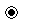 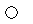 5.2.Unapređuje životnu sredinu10105.3.Neutralan je u odnosu na životnu sredinu00Uticaj na životnu sredinu - ukupno bodova201UKUPAN BROJ POENA BEZ RIZIKA06RiziciRiziciRiziciRiziciRiziciRizici6.1.Politički rizici0 - 10106.2.Tehničko rizici0 - 1010-16.3.Finansijski rizici0 - 1010Rizici - ukupno bodovaUKUPAN BROJ POENA0